IS IT POSSIBLE FOR A DIY FOR NECK AND PAIN RELIEF?I am mad as hell and frustrated about all the nonsense going around back pain so I want to put an end to it. 80% of Americans can get back pain at some point in their lifetime according to WEBMD. Has it ever or is it happening to you right now? It makes a person work less and prevents you from contributing to all the household chores. Worse is turning away your kids/ grandkids because you are not able to play with them. I have seen the devastation of neck and back pain first hand in my clinic.For neck pain patients there is a sharp pain while bending the neck, shaving, brushing, washing face etc. or while turning the head making it impossible for driving, and for back pain patients, they cannot even sit down as the pain is unbearable. Low back pain patients describe it as a sharp stabbing type of pain. 80% is an alarming rate and there are so many myths going around such as back pain is the worst thing a living person has and it is incurable. If untreated, yes but if you have precise diagnosis- it is one of the easiest things to get rid of and have the back when you were a teenager! Sounds too good to be true, well just try the exercises I am telling you to and you be the judge.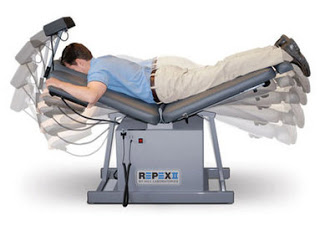 Hi my name is J. Peruvingal, I am a N.Y licensed Physical Therapist with a doctorate degree who went nuts to find out about the root cause of neck and back pain. I don’t believe in masking the pain with painkillers as this is not a permanent solution and will ultimately lead one to stomach ulcers. I don’t believe in throwing something in the wall hope and pray it will stick, I have always believed in finding the true cause of pain in order to treat it for long term results. I found out about the root cause of pain for treating it effectively. I even have a U.S patent for low back pain table (U.S 7,648,473).The cause of most back pain is not sprain/strain like most people think! Back muscles are well developed for a person to stand up and to sprain them while picking up a paper clip is a hard thing for me to believe. Then what is the explanation for the common back pain? Robin Mckenzie has the following explanation-Sit to stand, sneezing, and coughing increases pain while walking briskly actually decreases it until it is prolonged. Let’s rule out couple of things. If the cause was muscle then one would increase the pain as they walk more since the muscles are being used. If there was anything wrong with the bone then standing and walking would increase the pain since it is weight bearing. What if it is the joints in the back? then walking and weight bearing should increase the pain. We are only left with the disc.         Most people would not accept it until it is too late but it makes perfect sense, think about it, if something in between the back bone (which is stacked one on top of each other with disc in between them as a shock absorber) is pushed out, how anyone can straighten out. With some walking disc may go into right place therefore easing the pain. Acute disc injuries are easy to self-correct and gives rapid result if you have precise diagnosis. Is it possible to develop back pain without lifting anything? Yes it is possible think about it, when we are going to work, we are sitting which means spine is in flexion, at work we are sitting, on the way home we are sitting, at home we are sitting on the couch to relax and at night spine is in neutral, do we ever go into extension? With all that flexion, is it possible for the disc to start to push out posteriorly (back) over time? Lifting could be an excuse for back pain.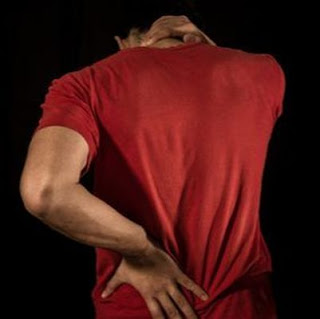 A lumbar roll is so effective in treating back pain if used properly because it gets the spine in normal alignment thereby relieving not only low back but mid and neck pain as well. Not all the lumbar rolls will do the trick, density has to be right for it to force the lumbar spine to be in neutral. It’s true that the lumbar rolls sold at Healing Touch are not the most comfortable but it should arrest the pain immediately. Back pain is something that is very scary but it is easily self-correctable. When someone try to bend the neck, the disc in between the vertebrae bone is pushed out-pushing the nerve which causes pain, Is it any wonder why someone gets pain when they try to bend the neck? It is the same for low back also. Now, we know the cause of pain and if the disc is in the right place it should relieve the pain. The question is, is it possible to keep it in the right place so healing would take place and wouldn’t allow it to go out of place? Find out everything about the causes, myths, and most importantly treatment of keeping the disc in right place for more permanent solution to the problem at great length with picture illustrations and specific exercises for the treatment of back and neck pain.For a limited time we are offering a no questions asked unconditional guarantee for 30 days. You can even read the book, try out all the exercises and return it for full money back, if you don’t find it useful. You know what; take 60 days to make sure that you are getting a lasting result! We are so sure you would want to keep it for lifetime reference, that’s how good this information is. For some, having a pain free body is working more hours to make more money, yet for others it might mean spending more happy times around family, whatever it is I will help you. I want you to try my products when you have the most unbearable pain to truly know if my products can solve your problem or not. Look, if this solves your problem of pain then does the price matter? I am letting you try books to see if it would solve your problem or not and return it if it doesn’t. I am removing all the barriers preventing you from hard work or hard play with your kids, order now. Click here to order now or call 516 616 0942.   We give you the information to live a pain free life, if you need additional products we have it or if some medical equipment will help you live a pain free life, we will order it for you. If you need our assistance, we will be there. If you want to learn more about the physical therapy services we provide please log on to healingtouchpt.com.  We don’t follow a particular teacher or techniques all we care about is, if we can make you pain free or not therefore we are incorporating many teachings and techniques. Let us know how we can make you be pain free. The books we recommend are: treat your own neck, treat your own back, 7 steps to a pain-free life, and rapidly reversible low back pain. ​ORDER NOWARE YOU COMMITTED TO PUTTING AN END TO YOUR PAIN OR ARE YOU MERELY INTERESTED IN SOLVING IT?Do you have unbearable pain that prevents you from sitting thus working? Need our professional expertise then call us (516 616 0942). We can take care of that. With Teletherapy option our Therapist comes online and spends the whole 45 minutes with you in solving your pain. In the clinic there are many other patients that they must attend so focusing solely on your pain is impossible. You don’t need to be tech savvy for Teletherapy. It gives you the option to be anonymous from other people as well shield you from catching any harmful diseases from visiting the clinic. Teletherapy can be done from anywhere that has a webcam. Imagine the Therapist is fully focused on solving your pain, making it better so you can either play with your kids or work more. This is very possible with Teletherapy. We will give you self-treatment book for FREE when you sign up for Teletherapy. This is done with you service because we want to be with you every step of the way. We don’t want to jut sell something and you get stranded with an unimplemented service so we want to make sure it gets implemented. We will be with you every step of the way, addressing any questions or concerns.The cost is $100 per session but we have very special offer for a limited time: buy the 3 visits Teletherapy packages for only $197. This offer is not displayed on website and is only available for a short period so ACT NOW: Call (516) 616-0942No Nonsense Therapy; we are committed to make you live pain free*. If you are ready; you don't have to do much, just give us a call at (516) 616-0942 and we will guide you so you can be pain free*.